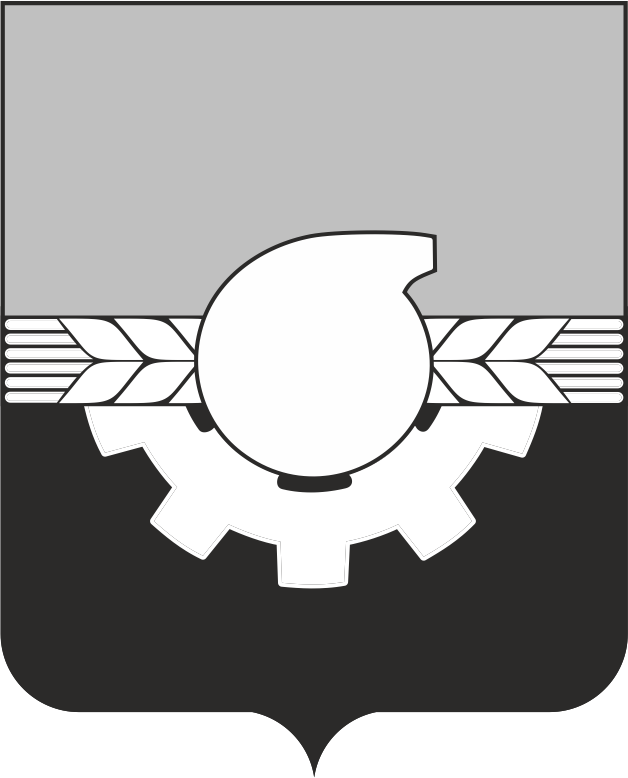 АДМИНИСТРАЦИЯ ГОРОДА КЕМЕРОВОПОСТАНОВЛЕНИЕ от 16.02.2021 № 423О демонтаже незаконно размещенных объектовРуководствуясь решением Кемеровского городского Совета народных депутатов от 19.10.2018 № 171 «Об утверждении Положения «О порядке освобождения земельных участков, находящихся в муниципальной собственности города Кемерово, и земельных участков на территории города Кемерово, государственная собственность на которые не разграничена, от незаконно размещенных на них объектов, не являющихся объектами капитального строительства, в том числе осуществления демонтажа и (или) перемещения таких объектов»:1. Принять решение о демонтаже незаконно размещенных объектов, не являющихся объектами капитального строительства, расположенных на земельном участке, государственная собственность на который не разграничена, по адресу: г. Кемерово, Рудничный район, западнее дома № 39   по ул. Холодный Ключ, владельцы которых неизвестны. Вывоз и хранение демонтированных объектов и находящегося внутри них имущества осуществить силами специализированной организации.2. Утвердить состав комиссии по демонтажу указанных в пункте 1 настоящего постановления незаконно размещенных объектов согласно приложению к настоящему постановлению.3. Комиссии по демонтажу незаконно размещенных объектов осуществить мероприятия по демонтажу указанных в пункте 1 настоящего постановления незаконно размещенных объектов не позднее 31 декабря 2021 года.4. Комитету по работе со средствами массовой информации (Т.В. Щавина) обеспечить официальное опубликование настоящего постановления.5. Контроль за исполнением настоящего постановления возложить на первого заместителя Главы города Д.В. Анисимова.Глава города									  И.В. СередюкПРИЛОЖЕНИЕ     к постановлению администрациигорода Кемерово                  от 16.02.2021 № 423СОСТАВкомиссии по демонтажу незаконно размещенных объектов, расположенных на земельном участке, государственная собственность на который не разграничена, на территории города КемеровоПредседатель комиссии:Мельник Василий Петровичначальник управления архитектуры и градостроительства администрации города КемеровоЧлены комиссии:Денисенко Иван Дмитриевичзаведующий отделом муниципального земельного контроля управления архитектуры и градостроительства администрации города КемеровоМулько Егор Олеговичзаместитель заведующего отделом муниципального земельного контроля управления архитектуры и градостроительства администрациигорода КемеровоСазонова Инна Валерьевнаконсультант-советник отдела муниципального земельного контроля управления архитектуры и градостроительства администрациигорода Кемерово